БІЛОЦЕРКІВСЬКА МІСЬКА РАДА	КИЇВСЬКОЇ ОБЛАСТІ	Р І Ш Е Н Н Явід 17 лютого 2022 року                                                             		№ 2587-26-VIIIПро затвердження проекту землеустрою щодо відведення земельної ділянки та передачу земельної ділянки комунальної власності у власність громадянину Руденку Андрію ВолодимировичуРозглянувши подання постійної комісії з питань земельних відносин та земельного кадастру, планування території, будівництва, архітектури, охорони пам’яток, історичного середовища до міського голови від 14 січня 2022 року №04/02-17, протокол постійної комісії з питань земельних відносин та земельного кадастру, планування території, будівництва, архітектури, охорони пам’яток, історичного середовища від 29 грудня 2021 року №42, заяву громадянина Руденка Андрія Володимировичу від 16 грудня 2021 року №15.1-07/6302, додані документи та проект землеустрою щодо відведення земельної ділянки, рішення Білоцерківської міської ради від 29 серпня 2019 року № 4219-75-VIІ «Про надання дозволу на розроблення проекту землеустрою щодо відведення земельної ділянки у власність громадянину Руденку Андрію Володимировичу», відповідно до статей 12, 35, 79-1, 116, 118, 121, 122, 125, 126, ч.3 ст.134, 186 Земельного кодексу України, ст. 24 Закону України «Про регулювання містобудівної діяльності», ч. 5 ст. 16 Закону України «Про Державний земельний кадастр», ст. 50 Закону України «Про землеустрій», п.34 ч.1 ст. 26 Закону України «Про місцеве самоврядування в Україні», міська рада вирішила: 1.Затвердити проект землеустрою щодо відведення земельної ділянки громадянину Руденку Андрію Володимировичу з цільовим призначенням 01.06 Для колективного садівництва в ТОВАРИСТВІ САДІВНИКІВ І ГОРОДНИКІВ "ПЕРШОТРАВНЕВЕЦЬ" БІЛОЦЕРКІВСЬКОЇ МІСЬКОЇ СПІЛКИ ТОВАРИСТВА САДІВНИКІВ І ГОРОДНИКІВ, ділянка №11, місто Біла Церква, Білоцерківський район площею 0,0420 га, що додається. 2.Передати земельну ділянку комунальної власності у власність громадянину Руденку Андрію Володимировичу з цільовим призначенням 01.06 Для колективного садівництва в ТОВАРИСТВІ САДІВНИКІВ І ГОРОДНИКІВ "ПЕРШОТРАВНЕВЕЦЬ" БІЛОЦЕРКІВСЬКОЇ МІСЬКОЇ СПІЛКИ ТОВАРИСТВА САДІВНИКІВ І ГОРОДНИКІВ, ділянка №11, місто Біла Церква, Білоцерківський район площею 0,0420 га, за рахунок земель населеного пункту міста Біла Церква. Кадастровий номер: 3210300000:06:026:0297.  3 Громадянину, зазначеному в цьому рішенні, зареєструвати право власності на земельну ділянку в Державному реєстрі речових прав на нерухоме майно. 4. Контроль за виконанням цього рішення покласти на постійну комісію з питань земельних відносин та земельного кадастру, планування території, будівництва, архітектури, охорони пам’яток, історичного середовища.   Міський голова 						             	Геннадій ДИКИЙ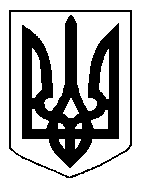 